Частное учреждение образовательная организация высшего образования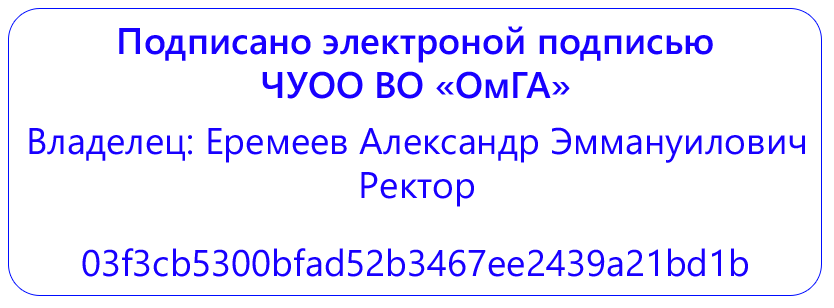 «Омская гуманитарная академия»Кафедра Педагогики, психологии и социальной работы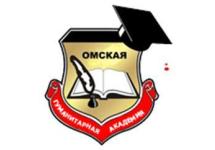 МЕТОДИЧЕСКИЕ УКАЗАНИЯ ОБРАЗОВАТЕЛЬНОЙ ПРОГРАММЫ В ФОРМЕ ПРАКТИЧЕСКОЙ ПОДГОТОВКИ ПРИ РЕАЛИЗАЦИИ УЧЕБНОЙ ПРАКТИКИУЧЕБНАЯ ПРАКТИКА (НАУЧНО-ИССЛЕДОВАТЕЛЬСКАЯ РАБОТА)Б2.О.01(У)Направление подготовки: 37.04.01 ПсихологияНаправленность (профиль) программы: «Психологическое просвещение в образовании и социальной сфере»Омск, 2021Составитель:доцент кафедры педагогики, психологии и социальной работык.б. н., доцент     Н.Н. КнязеваРекомендованы решением кафедры педагогики, психологии и социальной работыПротокол от 30.08.2021 г. № 1Зав. кафедрой, д.п.н., профессор Е.В. ЛопановаМетодические указания предназначены для организации практической подготовки обучающихся по направлению подготовки 37.04.01 Психология в рамках прохождения учебной практики (научно-исследовательской работы) обучающихся. СОДЕРЖАНИЕ1. Общие положения2. Цели и задачи практической подготовки в форме учебной практики  (научно-исследовательской работы)3. Формы и способы проведения учебной практики  (научно-исследовательской работы)4. Организация практической подготовки в форме учебной практики  (научно-исследовательской работы)5. Содержание практической подготовки в форме  учебной практики  (научно-исследовательской работы)6. Структура отчета практической подготовки в форме учебной практики  (научно-исследовательской работы)7. Требования к оформлению отчета практической подготовки в форме  учебной практики  (научно-исследовательской работы)Приложения1 Общие положенияУчебная практика (научно-исследовательская работа) (далее – учебная практика, практика, научно-исследовательская работа) является компонентом образовательной программы, предусмотренным учебным планом (пункт 22 статьи 2 Федерального закона N 273-ФЗ), является обязательным разделом ОПОП ВО по направлению подготовки 37.04.01 Психология, направленность  (профиль) программы «Психологическое просвещение в образовании и социальной сфере», проводится в соответствии с ФГОС ВО, графиком учебного процесса, учебным планом. Учебная практика Б2.О.01(У)  относится к Блоку 2 «Практики» учебного плана. Раздел образовательной программы «Практика» реализуется в рамках   осуществления практической подготовки обучающихся. Практическая подготовка – это форма организации образовательной деятельности при освоении образовательной программы в условиях выполнения обучающимися определенных видов работ, связанных с будущей профессиональной деятельностью и направленных на формирование, закрепление, развитие практических навыков и компетенций по профилю «Психологическое просвещение в образовании и социальной сфере» (пункт 24 статьи 2 Федерального закона N 273-ФЗ). Методические указания составлены в соответствии с:Федеральным законом  N 273-ФЗ - Федеральный закон от 29 декабря 2012 года N 273-ФЗ «Об образовании в Российской Федерации»; Федеральным законом  N 403-ФЗ - Федеральный закон от 2 декабря 2019 г. N 403-ФЗ «О внесении изменений в Федеральный закон «Об образовании в Российской Федерации» и отдельные законодательные акты Российской Федерации»; Приказом N 885/390, соответственно - Положением о практической подготовке обучающихся, утвержденным  приказом Министерства науки и высшего образования Российской Федерации и Министерства просвещения Российской Федерации от 5 августа 2020 г. N 885/390 (зарегистрированным  Министерством юстиции Российской Федерации 11 сентября 2020 г., регистрационный N 59778).Положением о практической подготовке обучающихся, осваивающих основные образовательные программы высшего образования – программы бакалавриата, программы магистратуры в ЧУОО ВО «Омская гуманитарная академия» (одобренным  на заседании Студенческого совета протокол № 2 от 28.09.2020 г, одобренным решением Ученого совета ЧУОО ВО «ОмГА» протокол № 2 от 28.09.2020 года, утвержденным  Председателем Ученого совета пр.№ 122 от 28.09.2020 г).  2. Цели и задачи практической подготовки в форме учебной практики  (научно-исследовательской работы)Согласно Учебному плану направления подготовки 37.04.01 Психология,  направленность (профиль) программы «Психологическое просвещение в образовании и социальной сфере»  реализация учебной практики может осуществляться непрерывно либо путем чередования с реализацией иных компонентов образовательной программы в соответствии с календарным учебным графиком и учебным планом.Учебная практика проводится в соответствии с ФГОС ВО, графиком учебного процесса, учебным планом.  Целью учебной практики (научно-исследовательская работы) магистранта является развитие первичных навыков выполнения научно-исследовательской работы, связанной с решением профессиональных задач  в рамках  профессионального стандарта и  с подготовкой к написанию выпускной квалификационной работы. Задачи практики:Обеспечить  условия для становления профессионального научно-исследовательского мышления магистрантов.Формировать умения  использовать современные технологии сбора информации, обработки и интерпретации, полученных теоретических и эмпирических данных. Осуществлять библиографическую работу с привлечением современных информационных технологий: поиск и аннотацию литературных источников для написания выпускной квалификационной работы.Тема научно-исследовательской работы выбирается с учётом магистерской программы, интересов обучающегося и организации, являющейся объектом исследования. Тема НИР согласовывается с руководителем практики от академии.           Учебная практика Б2.О.01(У)  входит в Блок 2. Практика (часть практик, включенных в обязательную часть  и базируется на изучении следующих дисциплин:- Методология научного исследования;- Научные теории и школы современной психологии;- Практикум по психологической диагностике.Реализуется на 1 курсе в 1 семестре – очная и очно-заочная форма обучения.Общая продолжительность – 108 ч. (2 недели).  	Общая трудоемкость практики 3 з.е.3. Формы и способы проведения учебной практики  (научно-исследовательской работы)Практику  обучающиеся проходят в организации, осуществляющей деятельность по направленности (профилю) программы «Психологическое просвещение в образовании и социальной сфере», в том числе в структурном подразделении профильной организации, предназначенном для проведения практической подготовки, на основании договора о практической подготовке. Обучающиеся, совмещающие обучение с трудовой деятельностью, вправе проходить практику по месту трудовой деятельности, на основании договора, заключаемого между Академией и профильной организацией в случаях, если профессиональная деятельность, осуществляемая ими, соответствует требованиям к содержанию практической подготовки. Профильной организацией учебной практики (научно-исследовательской работы)  направления подготовки 37.04.01 Психология направленность (профиль) программы «Психологическое просвещение в образовании и социальной сфере» является Омская гуманитарная академия. Квалификация руководителей практики соответствует квалификационным характеристикам, установленным согласно Приказу Министерства труда и социальной защиты РФ «Об утверждении профессионального стандарта «Педагог - психолог (психолог в сфере образования)», психолого-педагогическое сопровождение образовательного процесса в образовательных организациях общего, профессионального и дополнительного образования, основных и дополнительных образовательных программ» от 24.07.2015 г. № 514н.Учебная практика осуществляется в форме самостоятельного изучения магистрантами монографической и периодической психолого-педагогической литературы, ресурсов сети «Интернет» и специализированных баз данных с целью получения первичных профессиональных навыков осуществления научной работы. Для лиц с ограниченными возможностями здоровья при реализации учебной практики должны учитываться  состояние здоровья и требования по доступности мест прохождения практики и аудиторий для получения консультаций у руководителя. Академия и профильная организация должны соответствовать условиям организации обучения обучающихся с ограниченными возможностями здоровья, определяющегося адаптированной образовательной программой, а для инвалидов также в соответствии с индивидуальной программой реабилитации инвалида. Под специальными условиями для обучающимися с ограниченными возможностями здоровья и инвалидов понимаются условия, включающие в себя использование специальных образовательных программ и методов обучения и воспитания, специальных учебников, учебных пособий и дидактических материалов, специальных технических средств обучения коллективного и индивидуального пользования, предоставление услуг ассистента (помощника), оказывающего обучающимся необходимую техническую помощь, проведение групповых и индивидуальных коррекционных занятий, обеспечение доступа к зданиям организаций и другие условия, без которых невозможно или затруднено освоение образовательных программ обучающимися с ограниченными возможностями здоровья и инвалидов.4. Организация практической подготовки в форме учебной практики  (научно-исследовательской работы)Общее руководство практикой осуществляет Омская гуманитарная академия:устанавливает календарные графики программы реализации учебной практики;осуществляет контроль за организацией и проведением практики, соблюдением её сроков и сроков отчетности по результатам ее прохождения.Методическое руководство практикой осуществляет кафедра педагогики, психологии и социальной работы. Перед организацией  практики обучающийся проходит инструктаж по технике безопасности, знакомится с программой практики, изучает методические рекомендации,  рекомендуемую справочную и специальную литературу, консультируется  у руководителя практики ОмГА.Обязанности кафедры педагогики, психологии и социальной работы, ответственной за организацию учебной практики (выпускающей кафедры):  - назначение руководителей практики из числа педагогических работников; -  подготовка приказа о практике; -  согласование программы практики с профильными организациями; - методическое руководство, а также проведение конференции по разъяснению целей, содержания, порядка и контроля учебной практики. Руководитель практики от ОмГА:составляет рабочий график (план) проведения практики; разрабатывает при необходимости  индивидуальные задания для обучающихся, выполняемые в период практики;осуществляет контроль за соблюдением сроков проведения практики и соответствием ее содержания требованиям;оценивает результаты прохождения практики.Функции руководителя учебной практики (научно-исследовательской работы) от профильной организации возлагаются на преподавателей кафедры педагогики, психологии и социальной работы, научных руководителей магистрантов. Руководитель практики от профильной организации:согласовывает индивидуальные задания, содержание и планируемые результаты практики;обеспечивает обучающимся безопасные условия прохождения практики, отвечающие санитарным правилам и требованиям охраны труда;контролирует соблюдение трудовой и производственной дисциплины практикантами, контролирует ведение дневников практики.По итогам практики руководитель от профильной организации готовит отзыв- характеристику. Данный отзыв прилагается к отчету о практике . Отзыв руководителя практики может отражать следующие моменты. Характеристика обучающегося как специалиста, овладевшего определенным набором компетенций; способность к организаторской и управленческой деятельности, к творческому мышлению, инициативность и дисциплинированность, направления дальнейшего совершенствования, недостатки и пробелы в подготовке магистранта. Дается оценка выполнения практикантом заданий практики,  оценка уровня освоения компетенций.Во время прохождения практики необходимо подготовить письменный отчёт по практике, содержащий  исследующие документы:  - титульный лист; - заявление на практику; - задание на практику; - совместный план-график; - дневник практики;-  договор о практической подготовке студента; - отзыв-характеристику от руководителя профильной организации;  -подробный отчет по выполнению индивидуального задания на практику Отчет по практике, содержащий подробные данные по выполнению индивидуального задания и соответствующий требованиям по оформлению, следует сдать руководителю и защитить.Подведение итогов прохождения учебной практики (научно-исследовательской работы. Срок сдачи отчета по учебной практике (научно-исследовательской работе) на кафедру педагогики, психологи и социальной работы  устанавливается в соответствии с учебным планом и графиком учебного процесса. Критерии оценивания отчета по практике:а) полнота и качество выполнения требований, предусмотренных программой практики;б) умение профессионально и грамотно отвечать на заданные вопросы;в) дисциплинированность и исполнительность обучающегося во время практики;г) характеристика результативности выполнения заданий студентом, прописанная в отзыве руководителя от профильной организации. Требования, предъявляемые к отчету по практике:выполнение программы практической подготовки, соответствие разделов отчета разделам программы;самостоятельность обучающегося при подготовке отчета;соответствие заголовков и содержания разделов  требованиям, указанным  в данных методических рекомендациях;выполнение индивидуального задания, согласованного с научным руководителем;соблюдение требований к оформлению отчета и дневника практики;полные и четкие ответы на вопросы при защите отчета.За практику выставляется дифференцированная отметка. Для получения оценки «отлично» необходимо продемонстрировать высокий уровень по всем требованиям, предъявляемым к содержанию и оформлению отчета о практической подготовки и его защите, правильно и полно ответить на вопросы. Для получения оценки «хорошо» необходимо продемонстрировать средний уровень (с незначительными отклонениями) по всем требованиям, предъявляемым к содержанию и оформлению отчета практической подготовки и его защите, правильно ответить на вопросы.Для получения «удовлетворительной» оценки необходимо продемонстрировать допустимый уровень (с незначительными отклонениями) по всем требованиям, предъявляемым к содержанию и оформлению отчета о практической подготовки и его защите, поверхностно ответить на вопросы.«Неудовлетворительно» оценивается уровень «ниже допустимого» как минимум по одному требованию, предъявляемому к содержанию и оформлению отчета о практической подготовки и его защите. Положительная оценка по результатам защиты отчёта о практической подготовки вносится в ведомость и зачетную книжку студента.Обучающиеся, по уважительной или неуважительной причине не выполнившие программу практической подготовки, не защитившие отчет о прохождении практической подготовки в установленный срок или получившие неудовлетворительную оценку при защите отчета, получают академическую задолженность, ликвидация которой документально оформляется и осуществляется в установленном порядке. 5. Содержание практической подготовки в форме  учебной практики  (научно-исследовательской работы)Обучающийся должен выполнить в полном объеме индивидуальное задание практики и сдать пакет документов, содержащий:Титульный лист с печатью профильной организации и подписью руководителя организации). (Приложение 2)Отчет о выполнении индивидуальных заданий практикиРазделы предоставляемого руководителю практики отчета (подробно прописаны на стр. 10 методических указаний)Уточнение и корректировка совместно с научным руководителем темы будущей выпускной квалификационной  работы в рамках учебной практики. Описание актуальности темы исследования Результат: определение темы исследования, описание актуальности выбранной темы Разработка категориально-методологического аппарата исследования: выделении объекта, предмета, цели, задач, гипотезы, методов  исследования, определение ведущего методологического подхода, на который опирается исследование. Результат: описание категориально-методологического  аппарата исследования. Получение первичных профессиональных навыков посредством самостоятельного изучения монографического материала и периодических литературных источников с целью выработки навыков подготовки аналитических материалов в рамках избранной проблематики.Результат: аннотированный список статей, монографий, учебных пособий  (не менее 30 источников) по тематике исследования Изучение теоретических и практических аспектов в сферепросвещение в образовании и социальной сфере  в целях выявления особенностей современного  состояния науки и определения актуальных научных проблем в этой области (http://www.dslib.net/). Результат: тематика  и краткая аннотация современных (за последние 10 лет) исследований по темам, смежным теме выпускной квалификацонной работе. Задание на практику с подписью студента, руководителя практики от профильной организации (Приложение 3)Дневник практики с подписью руководителя практики от профильной организации в каждой строке дневника и расписанными подробно видами деятельности, реализуемыми  студентом в процессе выполнения заданий.  (Приложение 4).Совместный план-график практики с подписью руководителя практики от профильной организации (Приложение 7) Отзыв-характеристика от руководителя организации (Приложение 5)Договор о практической подготовке обучающихся, заключаемый между организацией, осуществляющей образовательную деятельность, и организацией, осуществляющей деятельность по профилю соответствующей образовательной программыРезультаты НИР являются частью выпускной квалификационной работы.Примерная тематика научных исследований в сфере социальной  психологии:Особенности социально-психологической адаптации обучающихся. Межличностные конфликты и их профилактика.Взаимосвязь социально-психологических характеристик и жизненной перспективы личности. Социально-психологический климат организации.Особенности образа будущего в организациях с различным социально-психологическим климатом.Социально-психологические особенности студентов вузов, склонных к зависимости от психоактивных веществ.Особенности социально-психологической компетентности субъектов разного уровня образования.Взаимосвязь социально-психологического климата  и стиля руководства организацией.Особенности ценностно-смысловой сферы осужденных, получающих высшее образование.Особенности потребительского поведения городской (сельской) молодежи в контексте социально-психологического развития личности.Самоотношение и этническая идентичность личности.Ценностно-смысловое содержание карьерной направленности.Имидж как фактор доверия психологу-консультанту.Культурно-психологические особенности взаимосвязи ценностей и эмоционального интеллекта. Информационная среда как фактор формирования ценностей молодежи.Склонность к виктимному поведению современной молодежи. Гендерные особенности межличностных отношений подростков. Взаимосвязь ценностных ориентаций и гендерной идентичности студенческой молодежи.Агрессивное поведение и социально-психологическая адаптация современных подростков. Социально-психологические установки и интернет-зависимость молодежи. Социально-психологическое благополучие и временная перспектива юношей и девушек. Гендерные особенности организационное лидерство.  Стратегии поведения в конфликтном взаимодействии и ассертивное поведение молодежи. Уровень притязаний и карьерные устремления молодежи.Примечание: Обучающийся имеет право предложить свою тему исследования, предварительно согласовав её с заведующим кафедрой педагогики, психологии и социальной работы и научным руководителем при условии, что эта тема относится к проблематике направленности (профиля) программы магистратуры.6. Структура отчета практической подготовки в форме учебной практики  (научно-исследовательской работы)Отчет по практике составляется индивидуально каждым обучающимся и должен отражать его профессиональную деятельность в период прохождения практики. Отчет должен иметь следующую структуру:- титульный лист;- содержание;- введение;- основная часть:- заключение;- список использованных источников;- приложения.Титульный лист оформляется в соответствии с установленной в  формой и содержит выходные данные отчета. Пример оформления титульного листа представлен в приложении 2.Содержание отображает структуру отчета с указанием начального номера страниц расположения её структурных элементов. Объем – 1 страница печатного текста. Пример оформления представлен в приложении 1.Во введении необходимо осветить:Основные  направления  работы организации (наименование профильной организации практики) Нормативно-правовое обеспечение деятельности организации и организационную структуру (наименование профильной организации  практики) Рекомендуемый объем данного раздела – 1-2 страницы печатного текста.Основная часть состоит из двух разделов:Раздел 1. Общие сведения об организации (см. пункты 1.1 -1.6. раздела 5. Содержание учебной практики (научно-исследовательской) (из данных методических указаний)Раздел 2. Индивидуальное задание (см. раздел 5. Содержание учебной (научно-исследовательской)  практики данных методических указаний)Рекомендуемый объем основной части отчета – 25 -35 страниц.В заключении должны быть представлены выводы по результатам проведенной работы. Необходимыми требованиями к выводам являются их обоснованность, лаконичность, четкость и краткость. Заключение необходимо связать с введением: все ли поставленные задачи решены, достигнута ли цель практики. Рекомендуемый объем – 1-2 страницы.Список использованной литературы Список использованных источников должен содержать только те источники, которые действительно были использованы при выполнении задания практики и отчета о ее прохождении: монографии, статьи, диссертации, Интернет-ресурсы.Список использованных источников следует оформлять в следующей последовательности:- нормативные правовые акты (последовательность определяется юридической силой);- печатные издания приводятся в алфавитном порядке;- интернет-источники указывают с указанием адреса (ресурса).Объем данного раздела – 1-2 страницы печатного текста.Рекомендуемое количество информационных источников – не менее 10.К отчету прикладываются документы, подтверждающие прохождение практики: Заявление о практической подготовке обучающихся (Приложение 8)Договор о практической подготовке обучающихся, заключаемый между организацией, осуществляющей образовательную деятельность, и организацией, осуществляющей деятельность по профилю соответствующей образовательной программы (Приложение 6)Задание для практической подготовки при реализации учебной практики  (Приложение 3)Совместный рабочий график (план) программы в форме практической подготовки при реализации учебной практики (Приложение 7)Дневник практической подготовки при реализации учебной практики. (Приложение 4)Отзыв-характеристика руководителя практики от профильной организации (Приложение 5)6. Структура отчета практической подготовки в форме учебной практики  (научно-исследовательской работы)Требования к оформлению отчета практической подготовки в форме  учебной практикиКаждая письменная работа должна быть набрана в текстовом редакторе (с включением таблиц и иллюстраций непосредственно в текст работы) и сохранена в формате .doc в виде одного файла (начиная с титульного листа и заканчивая последней страницей). Формат страницы – А4.Текст письменной работы следует набирать, соблюдая следующие размеры полей: правое – 10 мм, верхнее и нижнее – 20 мм, левое – 30 мм. Тип шрифта: Times New Roman, размер: 14 pt (пунктов) (на рисунках и в таблицах допускается применение более мелкого размера шрифта, но не менее 10 pt). Текст печатается через полтора интервала, красная строка – 1,25 см. Цвет шрифта должен быть черным, необходимо соблюдать равномерную плотность, контрастность и четкость изображения по всей работе. Полужирный шрифт, курсив и подчеркнутый шрифт не применяются.Выравнивание текста - по ширине. Выравнивание таблиц и рисунков – по центру.Расстановка переносов - автоматическая.Каждая страница текста, включая иллюстрации и приложения, нумеруется арабскими цифрами по порядку без пропусков и повторений. Титульный лист включается в общее количество страниц, но номер страницы на нем не проставляется. Номера страниц проставляются в центре нижней части листа (нижнего колонтитула) без точки. Опечатки, описки,  исправления, повреждения листов работы, помарки и следы не полностью удаленного прежнего текста (графики) не допускаются.   Наименования разделов и подразделов (заголовки) начинаются с заглавной буквы того же размера и располагаются по центру. В конце заголовка точка не ставятся, не допускаются переносы слов в заголовках. Текст следует через интервал после заголовка.Разделы должны иметь порядковые номера в пределах всего документа, обозначенные арабскими цифрами без точки. Подразделы должны иметь нумерацию в пределах каждого раздела. Номер подраздела состоит из номеров раздела и подраздела, разделенных точкой. В конце номера подраздела точка не ставится. Разделы, как и подразделы, могут состоять из одного или нескольких пунктов. Каждый раздел должен начинаться с новой страницы. Подразделы следуют друг за другом без вынесения нового подраздела на новую страницу. Не допускается начинать новый подраздел внизу страницы, если после заголовка подраздела на странице остается менее четырех строк основного текста. В этом случае подраздел необходимо начать с новой страницы.Если документ не имеет подразделов, то нумерация пунктов в нем должна быть в пределах каждого раздела, и номер пункта должен состоять из номеров раздела и пункта, разделенных точкой. В конце номера пункта точка не ставится, например:1 Типы и основные размерыЕсли документ имеет подразделы, то нумерация пунктов должна быть в пределах подраздела и номер пункта должен состоять из номеров раздела, подраздела и пункта, разделенных точками, например:3 Методы испытаний3.1 Аппараты, материалы и реактивы3.2 Подготовка к испытаниюВнутри пунктов или подпунктов могут быть приведены перечисления. Перед каждой позицией перечисления ставится дефис или, при необходимости ссылки в тексте документа на одно из перечислений, строчная буква, после которой ставится скобка. Для дальнейшей детализации перечислений необходимо использовать арабские цифры, после которых ставится скобка, а запись производится с абзацного отступа, например:а) текст
б) текст
1) текст
2) текст
в) текст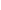 Каждый пункт, подпункт и перечисление записывают с абзацного отступа.В тексте документа не допускается:- применять обороты разговорной речи, техницизмы, профессионализмы;- применять для одного и того же понятия различные научно-технические термины, близкие по смыслу (синонимы), а также иностранные слова и термины при наличии равнозначных слов и терминов в русском языке;- применять произвольные словообразования;- применять сокращения слов, кроме установленных правилами русской орфографии, соответствующими государственными стандартами;- сокращать обозначения единиц физических величин, если они употребляются без цифр, за исключением единиц физических величин в головках и боковиках таблиц и в расшифровках буквенных обозначений, входящих в формулы и рисунки.В тексте документа, за исключением формул, таблиц и рисунков, не допускается:
- применять математический знак минус (-) перед отрицательными значениями величин (следует писать слово «минус»);- применять без числовых значений математические знаки, например > (больше), < (меньше), = (равно), (больше или равно), (меньше или равно), (не равно), а также знаки N (номер), % (процент).Правила оформления ссылокЦитаты, а также все заимствованные из печати данные (нормативы, цифры и др.), должны иметь библиографическую ссылку на первичный источник. Ссылка ставится непосредственно после того слова, числа, символа, предложения, по которому дается пояснение, в квадратных скобках. В квадратных скобках указывается порядковый номер источника в соответствии со списком использованных источников, например: Автором термина «зона ближайшего развития» является Лев Семенович Выготский [9].Если ссылку приводят на конкретный фрагмент текста документа, в квадратных скобках указывают порядковый номер источника и номер страницы, на которой помещен объект ссылки. Сведения разделяют запятой, например: Известно [4, с. 35], что для многих людей опорными и наиболее значимыми в плане восприятия и хранения информации являются визуальные образы.Приводимые в работе цитаты должны быть по возможности краткими. Если цитата полностью воспроизводит предложение цитируемого текста, она начинается с прописной буквы. Если цитата включена на правах части в предложение авторского текста, она пишется со строчной буквы. Если в цитату вошла только часть предложения цитируемого источника, то либо после кавычки ставится многоточие и цитата начинается с маленькой буквы, либо цитата начинается с большой буквы и заканчивается многоточием, например: Ф. Котлер подчеркивал, что современный маркетинг «...все в большей степени ориентируется на удовлетворение потребностей индивидуального потребителя» [26, с. 84].  Правила оформления иллюстрацийКоличество иллюстраций должно быть достаточным для пояснения излагаемого текста. Иллюстрации могут быть расположены как по тексту документа (возможно ближе к соответствующим частям текста), так и в конце его (в приложениях).Независимо от содержания (схемы, графики, диаграммы, фотографии и пр.)  каждая иллюстрация  обозначается словом «Рисунок», с указанием номера и заголовка, например:  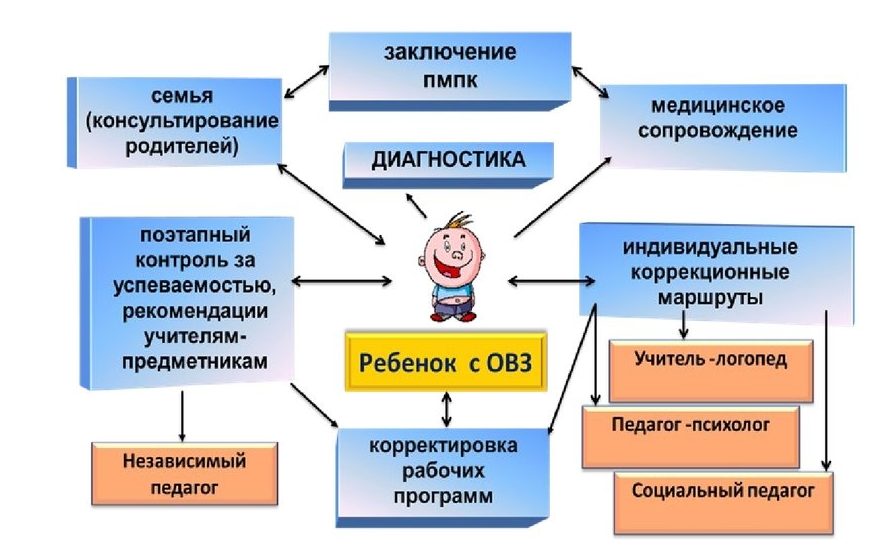 Рисунок 2.  Организационная модель комплексного психолого-педагогического сопровождения детей с ОВЗ в общеобразовательной школеПри цветном исполнении рисунков следует использовать принтер с возможностью цветной печати. При использовании в рисунках черно-белой печати следует применять черно-белую штриховку элементов рисунка. На все рисунки должны быть даны ссылки в тексте работы, например: «... в соответствии с рисунком 2 …» или «… модель сопровождения (рисунок 2)». Рисунки следует располагать в работе непосредственно после текста, в котором они упоминаются впервые (при наличии достаточного пространства для помещения рисунка со всеми поясняющими данными), или на следующей странице. Если рисунок достаточно велик, его можно размещать на отдельном листе, при этом допускается поворот рисунка на 90° против часовой стрелки относительно страницы (альбомная ориентация). Рисунки, размеры которых больше формата А4, учитывают как одну страницу и помещают в приложении. Рисунки, за исключением рисунков в приложениях, следует нумеровать арабскими цифрами сквозной нумерацией по всей работе. Если рисунок взят из первичного источника без авторской переработки, следует сделать ссылку на источник, например:  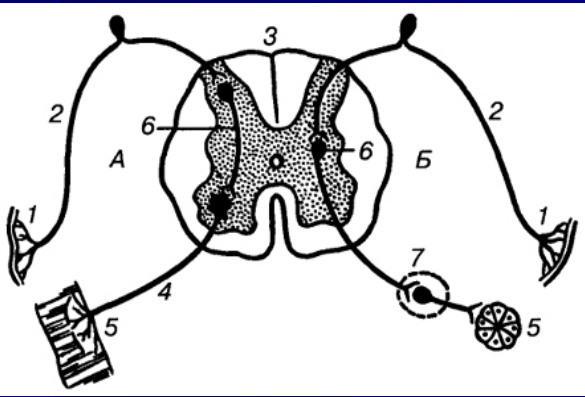 Рисунок 3.  Рефлекторная дуга[6, с. 14]При необходимости между рисунком и его заголовком помещаются поясняющие данные (подрисуночный текст).Рисунки каждого приложения обозначают отдельной нумерацией арабскими цифрами с добавлением перед цифрой обозначения приложения (например, рисунок 1.2).Правила оформления таблицВ письменной работе фактический материал в обобщенном и систематизированном виде может быть представлен в виде таблицы для наглядности и удобства сравнения показателей. На все таблицы должны быть ссылки в работе. При ссылке следует писать слово «таблица» с указанием ее номера, например: «…в таблице 2 представлены …» или «… характеризуется показателями (таблица 2)».  Таблицу следует располагать в работе непосредственно после текста, в котором она упоминается впервые, или на следующей странице.  Таблицы, за исключением таблиц в приложениях, следует нумеровать арабскими цифрами сквозной нумерацией по всей работе. Каждая таблица должна иметь заголовок, который должен отражать ее содержание, быть точным, кратким.Заголовок таблицы следует помещать над таблицей слева, без абзацного отступа в одну строку с ее номером через тире, например:  Таблица 1 – Результаты диагностики УУД у младших школьников (%)Если таблица взята из внешнего источника без переработки, следует сделать ссылку на источник, например:  Таблица 2 – Структура и основные компоненты педагогического мастерства [12,с.34]Заголовки граф и строк таблицы следует писать с прописной буквы в единственном числе, а подзаголовки граф – со строчной буквы, если они составляют одно предложение с заголовком, или с прописной буквы, если они имеют самостоятельное значение. В конце заголовков и подзаголовков таблиц точки не ставят. Заголовки граф записывают параллельно строкам таблицы. При необходимости допускается перпендикулярное расположение заголовков граф.  Допускается применять размер шрифта в таблице меньший, чем в тексте работы, но не менее 10 pt. Таблицы каждого приложения нумеруют отдельной нумерацией арабскими цифрами. При этом перед цифрой, обозначающей номер таблицы в приложении, ставится буква соответствующего приложения, например:  Таблица 1.4 – Динамика показателей за 2015–2016 гг.  Если в документе одна таблица, то она должна быть обозначена «Таблица 1». Если в приложении к документу одна таблица, то она должна быть обозначена «Таблица 1.1» (если она приведена в приложении 1).Правила оформления списка использованных источниковСписок должен содержать сведения об источниках, которые использованы при написании работы. На все приведенные источники должны быть ссылки в тексте работы.В списке использованных источников применяется сквозная нумерация арабскими цифрами. Все объекты печатаются единым списком, группы объектов не выделяются. Объекты описания списка должны быть обозначены терминами в квадратных скобках:- [Видеозапись]; - [Мультимедиа]; - [Текст]; - [Электронный ресурс]. При занесении источников в список следует придерживаться установленных правил их библиографического описания.Примеры оформления нормативно-правовых актовАрбитражный процессуальный кодекс Российской Федерации от 24.07.2002 N 95-ФЗ (ред. от 02.12.2019) // КонсультантПлюс: справочно-правовая система [Офиц. сайт]. URL: http://www.consultant.ru/ (дата обращения: 21.11.2020). Кодекс административного судопроизводства Российской Федерации от 08.03.2015 N 21-ФЗ (ред. от 02.12.2019) // // КонсультантПлюс: справочно-правовая система [Офиц. сайт]. URL: http://www.consultant.ru/ (дата обращения: 24.11.2020).Налоговый кодекс Российской Федерации (часть первая) от 31.07.1998 N 146-ФЗ (ред. от 29.09.2019, с изм. от 31.10.2019) (с изм. и доп., вступ. в силу с 29.10.2020) // КонсультантПлюс: справочно-правовая система [Офиц. сайт]. URL: http://www.consultant.ru/ (дата обращения: 24.11.2020).Постановление Правительства РФ от 17.08.2007 № 522 (ред. от 17.11.2011) «Об утверждении Правил определения степени тяжести вреда, причиненного здоровью человека» // Собрание законодательства Российской Федерации от 27 августа 2007 г. № 35 ст. 4308.Письмо Минфина от 13.08.2015 г. № 03-07-11/46755 // КонсультантПлюс: справочно-правовая система [Офиц. сайт]. URL: http://www.consultant.ru/ (дата обращения: 11.11.2020).Книги, статьи, материалы конференций и семинаровКорнелиус, X. Выиграть может каждый : Как разрешать конфликты / X. Корнелиус, 3. Фэйр ; пер. П. Е. Патрушева. – М. : Стрингер, 1992. – 116 с.Корягина, Н. А.  Психология общения : учебник и практикум для вузов / Н. А. Корягина, Н. В. Антонова, С. В. Овсянникова. — Москва : Издательство Юрайт, 2020. — 440 с. — (Высшее образование). — ISBN 978-5-534-03322-9. — Текст : электронный // ЭБС Юрайт [сайт]. — URL: https://urait.ru/bcode/450305Иностранная литератураAn Interview with Douglass C. North // The Newsletter of The Cliometric Society. - 2003. - Vol. 8. - N 3. - P. 23–28. Burkhead, J. The Budget and Democratic Government / Lyden F.J., Miller E.G. (Eds.) / Planning, Programming, Budgeting. Markham : Chicago, 1972. 218 p. Miller, D. Strategy Making and Structure: Analysis and Implications for Performance // Academy of Management Journal. - 2007. - Vol. 30. - N 1. - P. 45–51.  Интернет-ресурсыПенсионный фонд Российской Федерации. Официальный сайт. [Электронный ресурс] — URL: http://www.pfrf.ru Пашков, С. В. Духовно-нравственное воспитание детей и молодежи в системе современного российского образования: монография / С. В. Пашков; Министерство образования и науки Российской Федерации, Курский государственный университет. – Курск : КГУ, 2017. – 1 CD-ROM.eLIBRARY.RU: научная электронная библиотека: сайт. – Москва, 2000. – URL: https://elibrary.ru Гущин, А. А. Авторское право и интернет / А. А. Гущин  // Исторический-сайт.рф : История. Исторический сайт: [сайт], 2013. – URL:https://исторический-сайт.рф/Авторское-право-и-интернет-1.html    Федеральная служба государственной статистики // [Электронный ресурс] — URL: http://www.gks.ru/Правила оформления примечаний и сносокПри необходимости пояснить содержание текста, таблицы или иллюстрации в письменной работе следует помещать примечания. Их размещают непосредственно в конце страницы, таблицы, иллюстрации, к которым они относятся, и печатают с прописной буквы с абзацного отступа после слова «Примечание» или «Примечания». Если примечание одно, то после слова «Примечание» ставится тире и примечание печатается с прописной буквы. Одно примечание не нумеруют. Если их несколько, то после слова «Примечания» ставят двоеточие и каждое примечание печатают с прописной буквы с новой строки с абзацного отступа, нумеруя их по порядку арабскими цифрами. Если необходимо пояснить отдельные данные, приведенные в документе, то эти данные следует обозначать надстрочными знаками сноски.Сноски в тексте располагают с абзацного отступа в конце страницы, на которой они обозначены, и отделяют от текста короткой тонкой горизонтальной линией с левой стороны, а к данным, расположенным в таблице, в конце таблицы над линией, обозначающей окончание таблицы.Знак сноски ставят непосредственно после того слова, числа, символа, предложения, к которому дается пояснение, и перед текстом пояснения.Знак сноски выполняют арабскими цифрами со скобкой и помещают на уровне верхнего обреза шрифта. Нумерация сносок отдельная для каждой страницы.Правила оформления приложенийПриложения оформляются как продолжение письменной работы на последующих её листах.В тексте работы на все приложения должны быть даны ссылки. Приложения располагают в порядке ссылок на них в тексте документа.Приложения обозначают арабскими цифрами. После слова "Приложение" следует цифра, обозначающая его последовательность. Если в документе одно приложение, оно обозначается "Приложение 1".Каждое приложение следует начинать с новой страницы с указанием наверху посередине страницы слова «Приложение» и его обозначения.Приложение может иметь заголовок, который записывают симметрично относительно текста с прописной буквы отдельной строкой. Приложения должны иметь общую с остальной частью документа сквозную нумерацию страниц.   ПриложенияПриложение 1Содержание ВведениеРаздел 1 Общие сведения об организации1.1 Общие сведения об (наименование профильной организации практики)  1.2. Организационно-правовая форма и организационная структура (наименование профильной организации) Раздел 2. Индивидуальное задание1. Уточнение и доработка совместно с научным руководителем темы будущей выпускной квалификационной  работы в рамках учебной практики. Описание актуальности темы исследования. Результат: определение темы исследования, описание актуальности выбранной темы2. Разработка категориально-методологического аппарата исследования: выделении объекта, предмета, цели, задач, гипотезы, методов  исследования, определение ведущего методологического подхода, на который опирается исследование. Результат: описание категориально-методологического  аппарата исследования. 3. Получение первичных профессиональных навыков посредством самостоятельного изучения монографического материала и периодических литературных источников с целью выработки навыков подготовки аналитических материалов в рамках избранной проблематики.Результат: аннотированный список статей, монографий, учебных пособий  (не менее 20 источников) по тематике исследования 4. Изучение теоретических и практических аспектов в сфере просвещения в образования и социальной сфере  в целях выявления особенностей современного  состояния науки и определения актуальных научных проблем в этой области (http://www.dslib.net/). Результат: тематика  и краткая аннотация современных (за последние 10 лет) исследований по темам, смежным теме выпускной квалификацонной работе. ЗаключениеСписок использованных источниковПриложения Приложение 2Кафедра Педагогики, психологии  и социальной работыОТЧЕТо практической подготовке прохождении практикиБ2.О.01(У)Вид практики: учебная практикаТип практики:  научно-исследовательская  работаВыполнил(а):  ________________________Фамилия И.О.Направление подготовки: 37.04.01 ПсихологияНаправленность (профиль) программы Психологическое просвещение в образовании и социальной сфереФорма обучения: очная/очно-заочная/заочная Руководитель практики от ОмГА:______________________________Уч. степень, уч. звание, Фамилия И.О. подпись_____________________оценкаМесто прохождения практики: (название, адрес, контактные телефоны):  __________________________________________________________________________________________________________________________________________________________Руководитель профильной  организации:  __________________________________________________ подпись                     (должность, Ф.И.О., контактный телефон)
М.П.Омск, 20__Кафедра Педагогики, психологии и социальной работы Задание на практическую подготовкуна учебную практику ______________ __________________Фамилия, Имя, Отчество обучающегосяНаправление подготовки: 37.04.01 ПсихологияНаправленность (профиль) программы: Психологическое просвещение в образовании и социальной сфереВид практики: учебная практикаТип практики: научно-исследовательская работа Задание:1. Изучить основные направления работы организации (наименование профильной организации практики) 2. Изучить нормативно-правовое обеспечение деятельности организации и организационную структуру (наименование профильной организации практики практики) Индивидуальное задание:1. Уточнить  и доработать совместно с научным руководителем тему будущей выпускной квалификационной  работы в рамках учебной практики. Описать актуальность темы исследования. Результат: определение темы исследования, описание актуальности выбранной темы2. Получение первичных профессиональных навыков посредством самостоятельного изучения монографического материала и периодических литературных источников с целью выработки навыков подготовки аналитических материалов в рамках избранной проблематики.Результат: аннотированный список статей, монографий, учебных пособий  (не менее 30 источников) по тематике исследования 3. Изучить монографический материал и периодических литературных источников с целью выработки навыков подготовки аналитических материалов в рамках избранной проблематики.Результат: аннотированный список статей, монографий, учебных пособий  (не менее 30 источников) по тематике исследования 4. Изучить  теоретические и практические аспекты  профилактики различных проблем в образовании и социальной сфере в целях выявления особенностей современного  состояния науки и определения актуальных научных проблем в этой области (http://www.dslib.net/). Результат: тематика  и краткая аннотация современных (за последние 10 лет) исследований по темам, смежным теме выпускной квалификацонной работе. Руководитель практики от ОмГА(ФИО, должность):  ____________Задание принял(а) к исполнению (ФИО):  _____________Приложение 4ДНЕВНИК ПРАКТИКИПодпись руководителя: _______________                    Подпись обучающегося ___________Приложение 5ОТЗЫВ-ХАРАКТЕРИСТИКАИванов Иван Иванович, обучающийся в ЧУОО ВО «ОмГА» по направлению подготовки_______________________, профиль_____________________ ___________________________________________________________ проходил(а) ____________________________________________________________________  практику в_____________________________________________________________________________
                                                                      (наименование организации, адрес)
В период прохождения практики обучающийся выполнял(а) следующие виды деятельности: ____________________________________________________________________________________________________________________________________________________________________________________________________________________________________________________________________________________________________________________В ходе практики обнаружил(а) следующие умения и навыки: ____________________________________________________________________________________________________________________________________________________________________________________________________________________________________________________________________________________________________________________Общая характеристика уровня сформированности компетенций по итогам прохождения практики _______________________________________________________________________________________________________________________________________________________________________________________________________________________________________Замечания: ____________________________________________________________________________________________________________________________________________________________________________________________________________________________________________________________________________________________________________________Рекомендуемая оценка _________________________
Руководитель практики от профильной организации________________________подписьМ.П.Приложение 6Договор о практической подготовке обучающихся, заключаемый между организацией, осуществляющей образовательную деятельность, и организацией, осуществляющей деятельность по профилю соответствующей образовательной программыг.Омск								"___"_____________20___г.     Частное учреждение образовательная организация высшего образования «Омская гуманитарная академия»,								именуемое  в дальнейшем "Организация", в лице  Ректора				,действующего на основании 		Устава						,с одной стороны, и _____________________________________________________,именуем_____ в   дальнейшем    "Профильная   организация",    в      лице______________________________________________, действующего на основании_________________________________________, с другой стороны,именуемые по отдельности "Сторона",   а вместе   - "Стороны",   заключилинастоящий Договор о нижеследующем.1. Предмет Договора1.1. Предметом настоящего Договора является организация практической подготовки обучающихся (далее - практическая подготовка).1.2. Образовательная программа (программы), компоненты образовательной программы, при реализации которых организуется практическая подготовка, количество обучающихся, осваивающих соответствующие компоненты образовательной программы, сроки организации практической подготовки, согласуются Сторонами и являются неотъемлемой частью настоящего Договора (приложением 1).1.3. Реализация компонентов образовательной программы, согласованных Сторонами в приложении № 1 к настоящему Договору (далее - компоненты образовательной программы), осуществляется в помещениях Профильной организации, перечень которых согласуется Сторонами и является неотъемлемой частью настоящего Договора (приложение № 2).2. Права и обязанности Сторон2.1. Организация обязана:2.1.1 не позднее, чем за 10 рабочих дней до начала практической подготовки по каждому компоненту образовательной программы представить в Профильную организацию поименные списки обучающихся, осваивающих соответствующие компоненты образовательной программы посредством практической подготовки;2.1.2 назначить руководителя по практической подготовке от Организации, который:обеспечивает организацию образовательной деятельности в форме практической подготовки при реализации компонентов образовательной программы;организует участие обучающихся в выполнении определенных видов работ, связанных с будущей профессиональной деятельностью;оказывает методическую помощь обучающимся при выполнении определенных видов работ, связанных с будущей профессиональной деятельностью;несет ответственность совместно с ответственным работником Профильной организации за реализацию компонентов образовательной программы в форме практической подготовки, за жизнь и здоровье обучающихся и работников Организации, соблюдение ими правил противопожарной безопасности, правил охраны труда, техники безопасности и санитарно-эпидемиологических правил и гигиенических нормативов;2.1.3 при смене руководителя по практической подготовке в 2–х дневный срок сообщить об этом Профильной организации;2.1.4 установить виды учебной деятельности, практики и иные компоненты образовательной программы, осваиваемые обучающимися в форме практической подготовки, включая место, продолжительность и период их реализации;2.1.5 направить обучающихся в Профильную организацию для освоения компонентов образовательной программы в форме практической подготовки;2.1.6 ______________________ (иные обязанности Организации).2.2. Профильная организация обязана:2.2.1 создать условия для реализации компонентов образовательной программы в форме практической подготовки, предоставить оборудование и технические средства обучения в объеме, позволяющем выполнять определенные виды работ, связанные с будущей профессиональной деятельностью обучающихся;2.2.2 назначить ответственное лицо, соответствующее требованиям трудового законодательства Российской Федерации о допуске к педагогической деятельности, из числа работников Профильной организации, которое обеспечивает организацию реализации компонентов образовательной программы в форме практической подготовки со стороны Профильной организации;2.2.3 при смене лица, указанного в пункте  2.2.2, в 2-х дневный срок сообщить об этом Организации;2.2.4 обеспечить безопасные условия реализации компонентов образовательной программы в форме практической подготовки, выполнение правил противопожарной безопасности, правил охраны труда, техники безопасности и санитарно-эпидемиологических правил и гигиенических нормативов;2.2.5 проводить оценку условий труда на рабочих местах, используемых при реализации компонентов образовательной программы в форме практической подготовки, и сообщать руководителю Организации об условиях труда и требованиях охраны труда на рабочем месте;2.2.6 ознакомить обучающихся с правилами внутреннего трудового распорядка Профильной организации, ____________________________________________________________________________________________________________________________________;(указываются иные локальные нормативные акты Профильной организации)2.2.7 провести инструктаж обучающихся по охране труда и технике безопасности и осуществлять надзор за соблюдением обучающимися правил техники безопасности;2.2.8 предоставить обучающимся и руководителю по практической подготовке от Организации возможность пользоваться помещениями Профильной организации, согласованными Сторонами (приложение № 2 к настоящему Договору), а также находящимися в них оборудованием и техническими средствами обучения;2.2.9 обо всех случаях нарушения обучающимися правил внутреннего трудового распорядка, охраны труда и техники безопасности сообщить руководителю по практической подготовке от Организации;2.2.10 _____________(иные обязанности Профильной организации).2.3. Организация имеет право:2.3.1 осуществлять контроль соответствия условий реализации компонентов образовательной программы в форме практической подготовки требованиям настоящего Договора;2.3.2 запрашивать информацию об организации практической подготовки, в том числе о качестве и объеме выполненных обучающимися работ, связанных с будущей профессиональной деятельностью;2.3.3 __________________(иные права Организации).2.4. Профильная организация имеет право:2.4.1 требовать от обучающихся соблюдения правил внутреннего трудового распорядка, охраны труда и техники безопасности, режима конфиденциальности, принятого в Профильной организации, предпринимать необходимые действия, направленные на предотвращение ситуации, способствующей разглашению конфиденциальной информации;2.4.2 в случае установления факта нарушения обучающимися своих обязанностей в период организации практической подготовки, режима конфиденциальности приостановить реализацию компонентов образовательной программы в форме практической подготовки в отношении конкретного обучающегося;2.4.3 ___________(иные права Профильной организации).3. Срок действия договора3.1. Настоящий Договор вступает в силу после его подписания и действует до полного исполнения Сторонами обязательств.4. Заключительные положения4.1. Все споры, возникающие между Сторонами по настоящему Договору, разрешаются Сторонами в порядке, установленном законодательством Российской Федерации.4.2. Изменение настоящего Договора осуществляется по соглашению Сторон в письменной форме в виде дополнительных соглашений к настоящему Договору, которые являются его неотъемлемой частью.4.3. Настоящий Договор составлен в двух экземплярах, по одному для каждой из Сторон. Все экземпляры имеют одинаковую юридическую силу.Адреса, реквизиты и подписи СторонПриложение 3к договору о практической подготовке обучающихсяот «___» _________20__ года №___Перечень образовательных программ,при реализации которых организуется практическая подготовкаОтмеченное красным цветом убирается или корректируетсяПриложение 4 к Договору о практической подготовке обучающихсяот «____» _________ 20____ г. № _____Перечень помещений для организации практической подготовкиПриложение 7Частное учреждение образовательная организация высшего образования
«Омская гуманитарная академия»СОВМЕСТНЫЙ РАБОЧИЙ ГРАФИК (ПЛАН) ПРАКТИЧЕСКОЙ ПОДГОТОВКИ
УЧЕБНОЙ ПРАКТИКИ __________________________________________________________________ (Ф.И.О. обучающегося) Направление подготовки: 37.04.01 ПсихологияНаправленность (профиль) программы Психологическое просвещение в образовании и социальной сфере Вид практики: учебная практикаТип практики: научно-исследовательская работаРуководитель практики от ОмГА ________________________________________________                                                          (Уч. степень, уч. звание, Фамилия И.О.)Наименование профильной организации _____________________________________________________________________________________________________________________Руководитель практики от профильной организации_________________________________(должность Ф.И.О.) Заведующий кафедрой ППиСР:	__________________ / ___________________Руководитель практики от ОмГА	___________________ / ____________________Руководитель практики от профильной организации ______________/ _________________Приложение 8Образец заявления для прохождения практики  ЗАЯВЛЕНИЕ о практической подготовке обучающихся     Прошу направить для прохождения программы в форме практической подготовки при реализации учебной практики (научно-исследовательская работа) в____________________________________________________________________			(указать место практики: название предприятия, город, район, область)и назначить руководителем практики от ОмГА:__________________________________________________________________(Ф.И.О., должность преподавателя)Руководителем практики от профильной организации:__________________________________________________________________(Ф.И.О., должность руководителя практики)Обучающийся ____________________________				                         ___________Ф.И.О. (полностью) 									               (подпись)Руководитель практики от ОМГА				__________________________	                                                                                               ___________(Ф.И.О., должность преподавателя)							                 (подпись)Зав. кафедрой__________________________	                                                       ___________(Ф.И.О., должность)							                                                      (подпись)______________дата 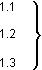 Нумерация пунктов первого раздела документа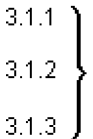 Нумерация пунктов первого подраздела третьего раздела документа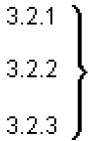 Нумерация пунктов второго подраздела третьего раздела документаУровеньКоммуникативные УУДРегулятивные УУДЛичностные УУДПознавательные УУДВысокий15201520Средний80607060Низкий5201520Педагогическая направленность личности Профессионально необходимые знанияПрофессионально необходимые способности, умения, навыкиПрикладные знания, умения, навыки, способностиСтабильный интерес к пед.деятельности, любовь к детямСпециальные знания (по преподаваемым дисциплинам)ОрганизаторскиеХудожественныеОтветственность за результаты своего трудаЗнания по психологии, педагогике, частным методикамКоммуникативныеТехническиеПозитивные мотивы деятельностиОбщественные (исторические, политические, экономические и др.)Дидактические СпортивныеКачества личности (позитивные)Наиболее актуальные сегодня знанияАктерские бытовыеЧастное учреждение образовательная организация высшего образования
«Омская гуманитарная академия»№ДатаВид деятельностиОтметка о выполнении1Инструктаж по технике безопасностивыполнено2выполнено3выполнено4выполнено5выполнено6выполнено7выполнено8выполнено9выполнено10выполнено11выполнено12Подготовка и предоставление отчета о прохождении практикивыполненоПрофильная организация:Организация:_______________________________________(полное наименование)Адрес:___________________________________________________________________Частное учреждение образовательная организация высшего образования «Омская гуманитарная академия»_____________________(полное наименование)Адрес:644105, г.Омск, ул. 4 Челюскинцев,2А________________________________________Ректор                                      А.Э.Еремеев(наименование должности, фамилия, имя, отчество (при наличии)М.П. (при наличии)(наименование должности, фамилия, имя, отчество (при наличии)М.П. (при наличии)Направление подготовкиНаименование основных образовательных программ высшего образования, профиль (направленность)Компоненты образовательных программКоличество обучающихся, человекСроки организации практической подготовки37.03.01  Психология«Психологическое сопровождение в образовании и   социальной сфере»1. Изучить основные направления работы организации 2. Изучить нормативно-правовое обеспечение деятельности организации и организационную структуру Индивидуальное задание:1. Уточнить  и доработать совместно с научным руководителем тему будущей выпускной квалификационной  работы в рамках учебной практики. Описать актуальность темы исследования. 2. Получение первичных профессиональных навыков посредством самостоятельного изучения монографического материала и периодических литературных источников с целью выработки навыков подготовки аналитических материалов в рамках избранной проблематики.3. Изучить монографический материал и периодических литературных источников с целью выработки навыков подготовки аналитических материалов в рамках избранной проблематики.4. Изучить  теоретические и практические аспекты  профилактики различных проблем в образовании и социальной сфере в целях выявления особенностей современного  состояния науки и определения актуальных научных проблем в этой области (http://www.dslib.net/). Не более 30В соответствии с календарным учебным графикомПрофильная организация Структурные подразделенияАдрес местонахожденияПомещения  БОУ «Средняя общеобразовательная школа № 1» пример!!!!Психолого-педагогическая служба образовательной организациипример!!!  http://relero.ru/contacts/map 644099, Омская обл., г Омск, улица Гагарина, 34.Кабинет педагога-психолога, учебные аудитории (классы)  соответствующих структурных подразделенийОборудование: ….(указать)Программное обеспечение: …(указать)№Сроки проведенияПланируемые работы1.Инструктаж по технике безопасности2.Изучить основные направления работы организации (наименование профильной организации  практики)3.Изучить нормативно-правовое обеспечение деятельности организации и организационную структуру (наименование профильной организации  практики)Индивидуальные задания на практику:Индивидуальные задания на практику:Индивидуальные задания на практику:4Уточнить  и доработать совместно с научным руководителем тему будущей выпускной квалификационной  работы в рамках учебной практики. Описать актуальность темы исследования.5Получение первичных профессиональных навыков посредством самостоятельного изучения монографического материала и периодических литературных источников с целью выработки навыков подготовки аналитических материалов в рамках избранной проблематики.6Изучить монографический материал и периодических литературных источников с целью выработки навыков подготовки аналитических материалов в рамках избранной проблематики7Изучить монографический материал и периодических литературных источников с целью выработки навыков подготовки аналитических материалов в рамках избранной проблематики8Подготовка и предоставление отчета о прохождении практики.